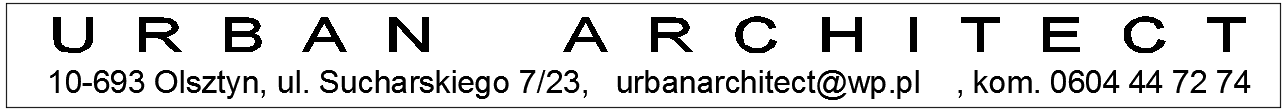               INWESTORUniwersytet Warmińsko-Mazurski w Olsztynieul. Oczapowskiego 210-719 Olsztyn       	NAZWA I ADRES OBIEKTUBudowa siedziby Polikliniki Wyjazdowej Dużych Zwierząt przy ul. Oczapowskiego dz. nr 34Kategoria obiektu: V, XXV, XXVI	RODZAJ OPRACOWANIA	Specyfikacja technicznaD-01.03.04	PROJEKTANTmgr Arkadiusz Wiszniewskinr upr. WAM/0149/ZOOT/05	SPRAWDZAJĄCYmgr inż. Daniel Świeciaknr upr. WAM/0083/POOT/07									DATA WYKONANIA								               listopad 2019 r.